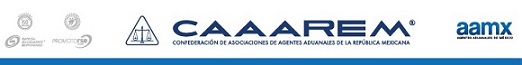 G-0058/2018
México D.F., a 10 de Abril de 2018
Información respecto al trámite de los gafetes únicos de identificación (GUI) y de los gafetes de identificación. 
A TODA LA COMUNIDAD DE COMERCIO EXTERIOR y ADUANAL:


Hacemos de su conocimiento los siguientes boletines informativos, a través del cual se da a conocer información respecto a la aplicación del gafete único de identificación y de los gafetes de identificación: ATENTAMENTE


RUBEN DARIO RODRIGUEZ LARIOS
DIRECTOR GENERAL
RUBRICALRV/UMB/CJVP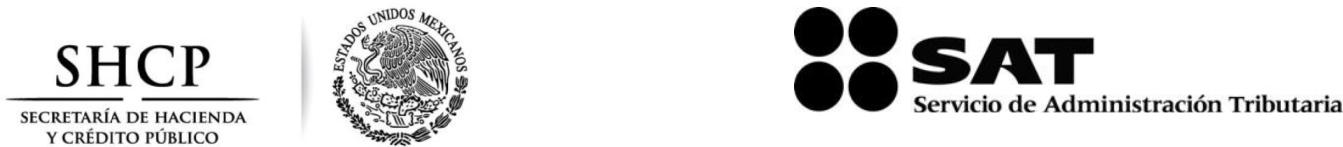 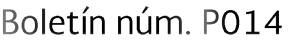 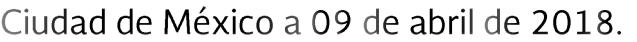 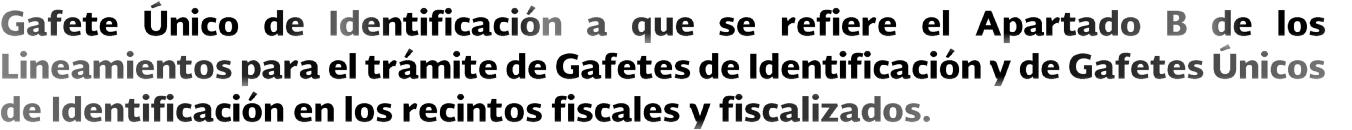 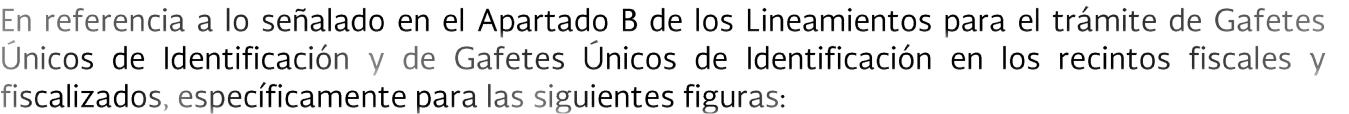 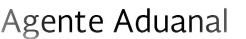 │	│ 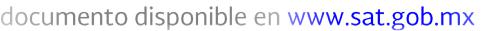 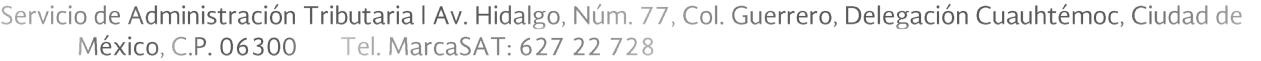 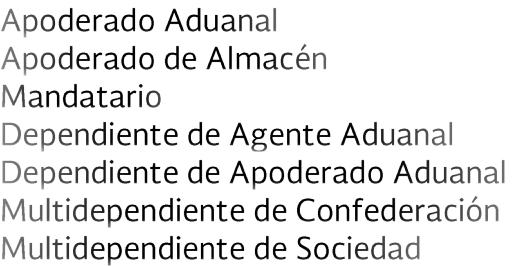 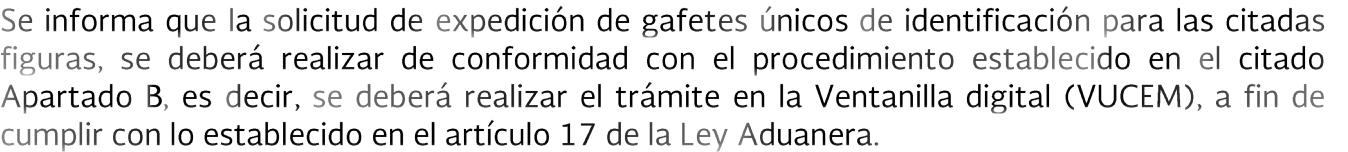 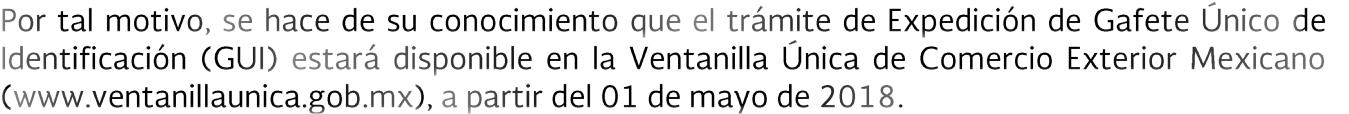 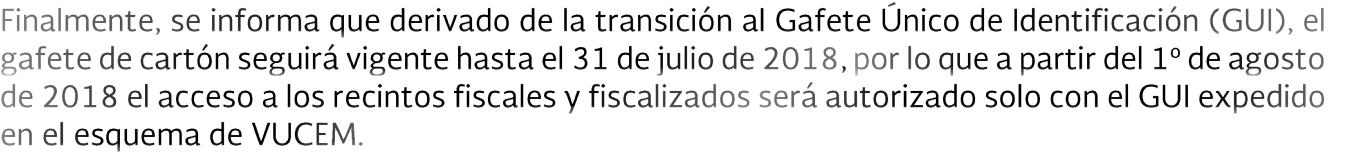 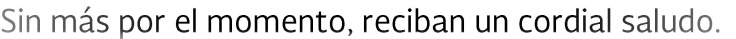 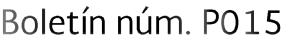 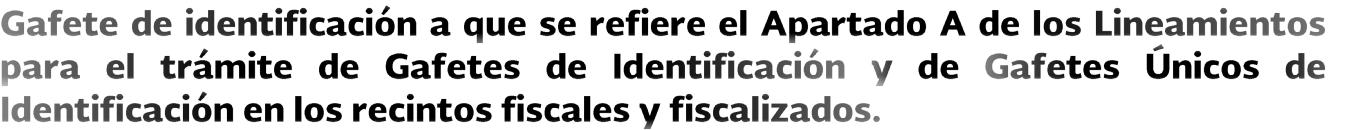 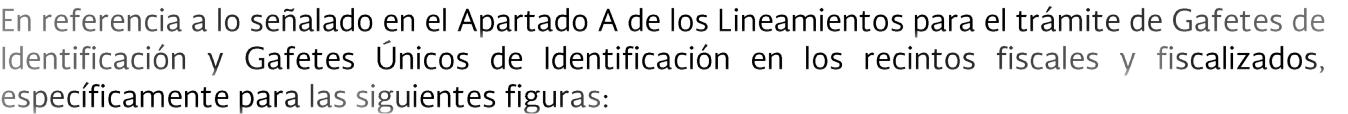 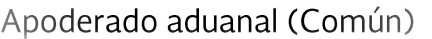 │	│ 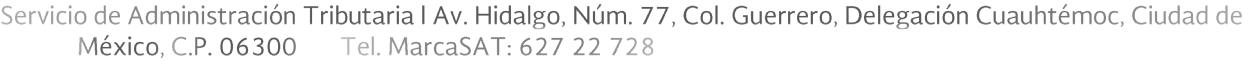 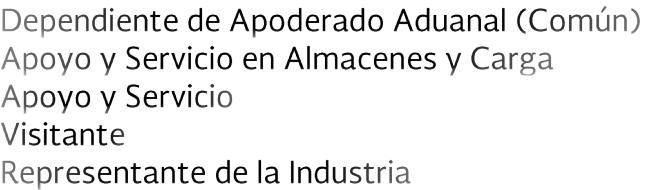 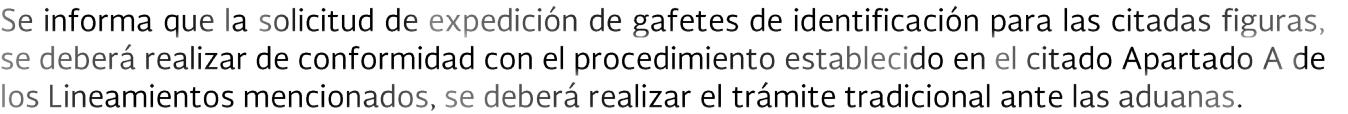 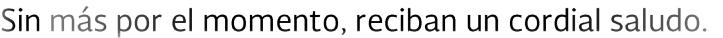 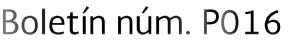 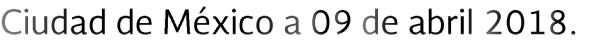 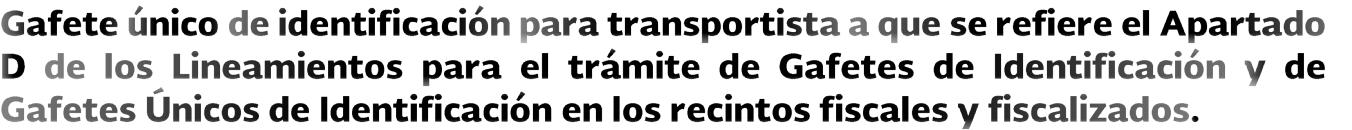 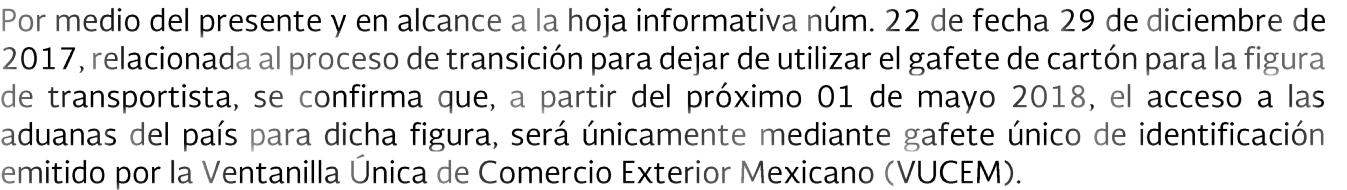 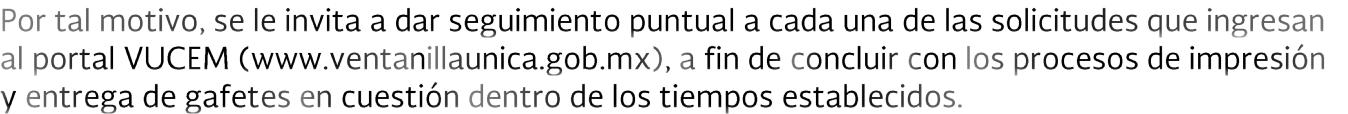 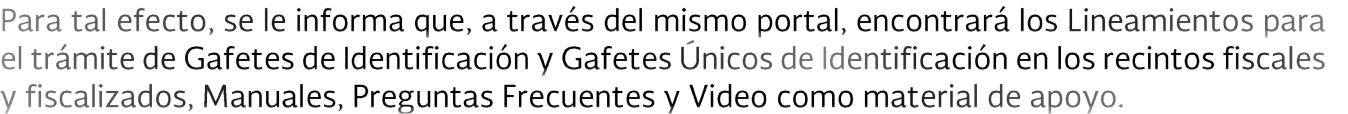 BOLETÍNTEMACONTENIDOP014 

P014.pdfGAFETE ÚNICO DE IDENTIFICACIÓNEn referencia a lo señalado en el apartado B (Procedimiento para tramitar y obtener el Gafete Único de Identificación (GUI) de los Lineamientos para el trámite de Gafetes Únicos de Identificación y de Gafetes Únicos de Identificación en los recintos fiscales y fiscalizados, específicamente para las siguientes figuras: Agente Aduanal Apoderado Aduanal Apoderado de Almacén Mandatario Dependiente de Agente Aduanal Dependiente de Apoderado Aduanal Multidependiente de Confederación Multidependiente de Sociedad
Se informa que a fin de cumplir con lo establecido en el artículo 17 de la Ley Aduanera, el trámite de la solicitud de expedición para las citadas figuras, se deberá realizar en la VUCEM. 

Sobre el particular, se informa que dicho trámite estará disponible en la VUCEM a partir del 1/05/2018. Por último comunica que el gafete de cartón seguirá vigente hasta el 31/07/2018. 
Por lo anterior, les sugerimos tomar en cuenta esta información, a fin de prevenir algún inconveniente en sus operaciones de comercio exterior. 

Nota: La autoridad había expedido un boletín No. P014, cuyo contenido se repetía con lo señalado en el boletín No. P015, por lo que, el mismo fue sustituído por un nuevo boletín P014, el cual es el que les estamos dando a conocer. P015

P015.pdfGAFETE DE IDENTIFICACIÓNSe comunica que la solicitud de expedición de gafetes de identificación para las siguiente figuras se deberá realizar conforme al procedimiento establecido en el apartado A de los Lineamientos para el trámite de Gafetes Únicos de Identificación y de Gafetes Únicos de Identificación en los recintos fiscales y fiscalizados: Apoderado aduanal (común) Dependiente de apoderado aduanal (común) Apoyo y servicios en almacenes y carga Apoyo y servicio Visitante Representante de la industriaP016

P016.pdfGAFETE ÚNICO DE IDENTIFICACIÓN PARA TRANSPORTISTASe confirma que a partir del 1/05/2018, el acceso a las aduanas del país para la figura de transportista, será únicamente mediante gafete único de identificación. 

Por lo anterior invita a dar seguimiento a cada una de las solicitudes que ingresan al portal de la VUCEM, con la finalidad de concluir los procesos de impresión y entrega de los gafetes en comento dentro de los tiempos establecidos para ello. 